ПРАВИТЕЛЬСТВО АМУРСКОЙ ОБЛАСТИРАСПОРЯЖЕНИЕот 2 мая 2024 г. N 217-рОБ УТВЕРЖДЕНИИ ПЛАНА МЕРОПРИЯТИЙ НА 2024 - 2026 ГОДЫПО РЕАЛИЗАЦИИ СТРАТЕГИИ ГОСУДАРСТВЕННОЙ ПОЛИТИКИРОССИЙСКОЙ ФЕДЕРАЦИИ В ОТНОШЕНИИ РОССИЙСКОГОКАЗАЧЕСТВА НА 2021 - 2030 ГОДЫ НА ТЕРРИТОРИИАМУРСКОЙ ОБЛАСТИВ целях реализации Стратегии государственной политики Российской Федерации в отношении российского казачества на 2021 - 2030 годы, утвержденной Указом Президента Российской Федерации от 9 августа 2020 г. N 505, в соответствии с Планом мероприятий на 2024 - 2026 годы по реализации Стратегии государственной политики Российской Федерации в отношении российского казачества на 2021 - 2030 годы, утвержденным распоряжением Правительства Российской Федерации от 18 ноября 2023 г. N 3248-р:1. Утвердить прилагаемый План мероприятий на 2024 - 2026 годы по реализации Стратегии государственной политики Российской Федерации в отношении российского казачества на 2021 - 2030 годы на территории Амурской области (далее - План).2. Ответственным исполнителям мероприятий Плана один раз в полугодие (до 20 июня и до 20 декабря) направлять в министерство культуры и национальной политики Амурской области информацию о ходе выполнения Плана.3. Признать утратившим силу распоряжение Правительства Амурской области от 12 мая 2021 г. N 117-р "Об утверждении Плана мероприятий на 2021 - 2023 годы по реализации Стратегии государственной политики Российской Федерации в отношении российского казачества на 2021 - 2030 годы на территории Амурской области".4. Контроль за исполнением настоящего распоряжения возложить на заместителя председателя Правительства Амурской области Дюмина А.В.ГубернаторАмурской областиВ.А.ОРЛОВУтвержденраспоряжениемПравительстваАмурской областиот 2 мая 2024 г. N 217-рПЛАНМЕРОПРИЯТИЙ НА 2024 - 2026 ГОДЫ ПО РЕАЛИЗАЦИИ СТРАТЕГИИГОСУДАРСТВЕННОЙ ПОЛИТИКИ РОССИЙСКОЙ ФЕДЕРАЦИИВ ОТНОШЕНИИ РОССИЙСКОГО КАЗАЧЕСТВАНА 2021 - 2030 ГОДЫ НА ТЕРРИТОРИИАМУРСКОЙ ОБЛАСТИ--------------------------------<*> п/п - пункт Плана мероприятий на 2024 - 2026 годы по реализации Стратегии государственной политики Российской Федерации в отношении российского казачества на 2021 - 2030 годы на территории Амурской области.<**> ф/п - пункт Плана мероприятий на 2024 - 2026 годы по реализации Стратегии государственной политики Российской Федерации в отношении российского казачества на 2021 - 2030 годы, утвержденного распоряжением Правительства Российской Федерации от 18 ноября 2023 г. N 3248-р.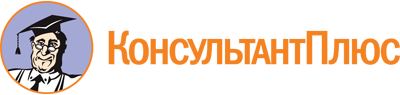 Распоряжение Правительства Амурской области от 02.05.2024 N 217-р
"Об утверждении Плана мероприятий на 2024 - 2026 годы по реализации Стратегии государственной политики Российской Федерации в отношении российского казачества на 2021 - 2030 годы на территории Амурской области"Документ предоставлен КонсультантПлюс

www.consultant.ru

Дата сохранения: 02.06.2024
 N п/п <*>N ф/п <**>Наименование мероприятияСрок исполненияОтветственный исполнительЗадача, направление реализации задачи Стратегии государственной политики Российской Федерации в отношении российского казачества на 2021 - 2030 годыЦелевой показательДокумент, подтверждающий исполнение мероприятия123456781. Совершенствование механизма привлечения членов казачьих обществ к несению государственной или иной службы российского казачества1. Совершенствование механизма привлечения членов казачьих обществ к несению государственной или иной службы российского казачества1. Совершенствование механизма привлечения членов казачьих обществ к несению государственной или иной службы российского казачества1. Совершенствование механизма привлечения членов казачьих обществ к несению государственной или иной службы российского казачества1. Совершенствование механизма привлечения членов казачьих обществ к несению государственной или иной службы российского казачества1. Совершенствование механизма привлечения членов казачьих обществ к несению государственной или иной службы российского казачества1. Совершенствование механизма привлечения членов казачьих обществ к несению государственной или иной службы российского казачества1. Совершенствование механизма привлечения членов казачьих обществ к несению государственной или иной службы российского казачества1.1.1.Разработка и принятие нормативных правовых актов органов исполнительной власти Амурской области, органов местного самоуправления муниципальных образований Амурской области по вопросам становления и развития государственной и иной службы российского казачестваПостоянноМинистерство культуры и национальной политики Амурской области, органы местного самоуправления муниципальных образований Амурской области (по согласованию) при участии казачьих обществ, внесенных в государственный реестр казачьих обществ в Российской Федерации (далее - казачьи общества) (по согласованию) и иных объединений казаков (по согласованию)Совершенствование правовых основ привлечения российского казачества к несению государственной или иной службы, в том числе разработка правовых механизмов привлечения российского казачества к участию в территориальной оборонеКоличество разработанных нормативных правовых актовНормативные правовые акты органов исполнительной власти Амурской области и органов местного самоуправления муниципальных образований Амурской области1.2.2.Организация и проведение мероприятий, связанных с подготовкой и проведением призыва членов казачьих обществ на военную службу, направлением их для ее прохождения в соединения и воинские части Вооруженных Сил Российской Федерации, комплектуемые членами казачьих обществЕжегодноВоенный комиссариат Амурской области (по согласованию) при участии Амурского окружного казачьего общества "Амурское казачье войско" (по согласованию), казачьих обществ (по согласованию) и иных объединений казаков (по согласованию)Расширение привлечения российского казачества к выполнению задач по обеспечению безопасности и обороноспособности Российской Федерации путем прохождения членами войсковых казачьих обществ военной службы в Вооруженных Силах Российской Федерации, других войсках, воинских формированиях и органахКоличество членов казачьих обществ, призванных и направленных для прохождения военной службы в комплектуемые членами казачьих обществ воинские части Вооруженных Сил Российской ФедерацииДоклад в Федеральное агентство по делам национальностей (далее - ФАДН России)1.4.4.Заключение членами казачьих обществ, пребывающими в запасе, контрактов о пребывании в мобилизационном людском резерве Вооруженных Сил Российской ФедерацииПостоянноВоенный комиссариат Амурской области (по согласованию) при участии Амурского окружного казачьего общества "Амурское казачье войско" (по согласованию), казачьих обществ (по согласованию) и иных объединений казаков (по согласованию)Расширение привлечения российского казачества к выполнению задач по обеспечению безопасности и обороноспособности Российской Федерации путем прохождения членами войсковых казачьих обществ военной службы в Вооруженных Силах Российской Федерации, других войсках, воинских формированиях и органахКоличество членов казачьих обществ, пребывающих в запасе, заключивших контракты о пребывании в мобилизационном людском резерве Вооруженных Сил Российской ФедерацииДоклад в ФАДН России1.5.5.Проведение мероприятий по вопросам военно-патриотического воспитания казачьей молодежиПостоянноМинистерство образования и науки Амурской области, военный комиссариат Амурской области (по согласованию) при участии Амурского окружного казачьего общества "Амурское казачье войско" (по согласованию), казачьих обществ (по согласованию) и иных объединений казаков (по согласованию), региональное отделение общероссийской общественно-государственной организации "Добровольное общество содействия армии, авиации и флоту России" (далее - ДОСААФ) (по согласованию)Расширение привлечения российского казачества к выполнению задач по обеспечению безопасности и обороноспособности Российской Федерации путем прохождения членами войсковых казачьих обществ военной службы в Вооруженных Силах Российской Федерации, других войсках, воинских формированиях и органахКоличество проведенных мероприятий;количество участников мероприятийДоклад в ФАДН России1.6.7.Призыв на военные сборы членов казачьих обществ, пребывающих в запасе Вооруженных Сил Российской ФедерацииЕжегодноВоенный комиссариат Амурской области (по согласованию) при участии Амурского окружного казачьего общества "Амурское казачье войско" (по согласованию), казачьих обществ (по согласованию) и иных объединений казаков (по согласованию)Обеспечение участия членов войсковых казачьих обществ, пребывающих в запасе, в ежегодных военных сборахКоличество членов казачьих обществ, пребывающих в запасе, призванных на военные сборы в соответствии с ежегодными планами проведения военных сборов в Вооруженных Силах Российской ФедерацииДоклад в ФАДН России1.7.8.Первоначальная постановка на воинский учет казачьей молодежи в год достижения ими возраста 17 лет и старших возрастов, ранее не поставленных на воинский учетЕжегодноВоенный комиссариат Амурской области (по согласованию) при участии Амурского окружного казачьего общества "Амурское казачье войско" (по согласованию), казачьих обществ (по согласованию) и иных объединений казаков (по согласованию)Расширение привлечения российского казачества к выполнению задач по обеспечению безопасности и обороноспособности Российской Федерации путем прохождения членами войсковых казачьих обществ военной службы в Вооруженных Силах Российской Федерации, других войсках, воинских формированиях и органахКоличество человек из числа представителей казачьей молодежи казачьих обществ, поставленных на первоначальный воинский учетДоклад в ФАДН России1.8.9.Мониторинг востребованности членов казачьих обществ на государственной и иной службе российского казачества, к которой привлекаются члены казачьих обществ, в соответствии с постановлением Правительства Российской Федерации от 26 февраля 2010 г. N 93 "О видах государственной или иной службы, к которой привлекаются члены хуторских, станичных, городских, районных (юртовых), окружных (отдельских) и войсковых казачьих обществ" (по каждому виду службы)ПостоянноМинистерство культуры и национальной политики Амурской области при участии Пограничного управления ФСБ России по Амурской области (по согласованию), УМВД России по Амурской области (по согласованию), Главного управления МЧС России по Амурской области (по согласованию), министерства лесного хозяйства и пожарной безопасности Амурской области, министерства природных ресурсов Амурской области, управления по охране, контролю и регулированию использования объектов животного мира и среды их обитания Амурской области, государственной инспекции по охране объектов культурного наследия Амурской области, органов местного самоуправления муниципальных образований Амурской области (по согласованию) и казачьих обществ (по согласованию)Расширение привлечения российского казачества в соответствии с законодательством Российской Федерации к несению государственной или иной службы, к содействию государственным и муниципальным органам в осуществлении их полномочий, в том числе к участию:в охране общественного порядка;в защите государственной границы Российской Федерации;в мероприятиях по гражданской обороне;в мероприятиях по предупреждению и ликвидации чрезвычайных ситуаций и ликвидации последствий стихийных бедствий;в обеспечении пожарной безопасности, отработке совместных действий с пожарно-спасательными подразделениями, в том числе при проведении пожарно-тактических учений и занятий в рамках пожарно-спасательных гарнизонов;в мероприятиях по охране и защите лесов от пожаров и иного негативного воздействия, охране объектов животного мира, в других мероприятиях, направленных на обеспечение экологической безопасности, сохранение и восстановление природной среды;в мероприятиях, направленных на укрепление гражданского единства, гармонизацию межнациональных (межэтнических) отношений, профилактику экстремизма и предупреждение конфликтов на национальной и религиозной почве;в охране объектов культурного наследияКоличество членов казачьих обществ, привлекаемых министерством лесного хозяйства и пожарной безопасности Амурской области, министерством природных ресурсов Амурской области, управлением по охране, контролю и регулированию использования объектов животного мира и среды их обитания Амурской области, государственной инспекцией по охране объектов культурного наследия Амурской области, территориальными органами федеральных органов исполнительной власти Амурской области и органами местного самоуправления муниципальных образований Амурской области к государственной или иной службе российского казачества (по каждому виду службы)Доклад в ФАДН России1.9.10.Привлечение членов казачьих обществ к охране общественного порядка в соответствии с принятыми членами казачьих обществ обязательствами по несению службы, в том числе, к участию в мероприятиях по профилактике немедицинского потребления наркотических средств и психотропных веществ среди подростков и молодежиПостоянноУМВД России по Амурской области (по согласованию) при участии управления региональной безопасности Амурской области, органов местного самоуправления муниципальных образований Амурской области (по согласованию), Амурского окружного казачьего общества "Амурское казачье войско" (по согласованию), казачьих обществ (по согласованию)Расширение привлечения российского казачества в соответствии с законодательством Российской Федерации к несению государственной или иной службы, к содействию государственным и муниципальным органам в осуществлении их полномочий, в том числе к участию:в охране общественного порядка;в защите государственной границы Российской Федерации;в мероприятиях по гражданской обороне;в мероприятиях по предупреждению и ликвидации чрезвычайных ситуаций и ликвидации последствий стихийных бедствий;в обеспечении пожарной безопасности, отработке совместных действий с пожарно-спасательными подразделениями, в том числе при проведении пожарно-тактических учений и занятий в рамках пожарно-спасательных гарнизонов;в мероприятиях по охране и защите лесов от пожаров и иного негативного воздействия, охране объектов животного мира, в других мероприятиях, направленных на обеспечение экологической безопасности, сохранение и восстановление природной среды;в мероприятиях, направленных на укрепление гражданского единства, гармонизацию межнациональных (межэтнических) отношений, профилактику экстремизма и предупреждение конфликтов на национальной и религиозной почве;в охране объектов культурного наследияКоличество заключенных договоров (соглашений) казачьих обществ с органами исполнительной власти Амурской области и органами местного самоуправления муниципальных образований Амурской области;количество членов казачьих обществ, привлеченных к охране общественного порядкаДоклад в ФАДН России1.10.11.Привлечение членов казачьих обществ к участию в защите государственной границы Российской ФедерацииПостоянноПограничное управление ФСБ России по Амурской области (по согласованию) при участии министерства культуры и национальной политики Амурской области, Амурского окружного казачьего общества "Амурское казачье войско" (по согласованию), казачьих обществ (по согласованию)Расширение привлечения российского казачества в соответствии с законодательством Российской Федерации к несению государственной или иной службы, к содействию государственным и муниципальным органам в осуществлении их полномочий, в том числе к участию:в охране общественного порядка;в защите государственной границы Российской Федерации;в мероприятиях по гражданской обороне;в мероприятиях по предупреждению и ликвидации чрезвычайных ситуаций и ликвидации последствий стихийных бедствий;в обеспечении пожарной безопасности, отработке совместных действий с пожарно-спасательными подразделениями, в том числе при проведении пожарно-тактических учений и занятий в рамках пожарно-спасательных гарнизонов;в мероприятиях по охране и защите лесов от пожаров и иного негативного воздействия, охране объектов животного мира, в других мероприятиях, направленных на обеспечение экологической безопасности, сохранение и восстановление природной среды;в мероприятиях, направленных на укрепление гражданского единства, гармонизацию межнациональных (межэтнических) отношений, профилактику экстремизма и предупреждение конфликтов на национальной и религиозной почве;в охране объектов культурного наследияКоличество членов казачьих обществ, участвующих в защите государственной границы Российской ФедерацииДоклад в ФАДН России1.11.12.Привлечение членов казачьих обществ к участию в мероприятиях по гражданской обороне в соответствии с принятыми членами казачьих обществ обязательствами по несению службыПостоянноГлавное управление МЧС России по Амурской области (по согласованию) при участии министерства лесного хозяйства и пожарной безопасности Амурской области, органов местного самоуправления муниципальных образований Амурской области (по согласованию), Амурского окружного казачьего общества "Амурское казачье войско" (по согласованию), казачьих обществ (по согласованию)Расширение привлечения российского казачества в соответствии с законодательством Российской Федерации к несению государственной или иной службы, к содействию государственным и муниципальным органам в осуществлении их полномочий, в том числе к участию:в охране общественного порядка;в защите государственной границы Российской Федерации;в мероприятиях по гражданской обороне;в мероприятиях по предупреждению и ликвидации чрезвычайных ситуаций и ликвидации последствий стихийных бедствий;в обеспечении пожарной безопасности, отработке совместных действий с пожарно-спасательными подразделениями, в том числе при проведении пожарно-тактических учений и занятий в рамках пожарно-спасательных гарнизонов;в мероприятиях по охране и защите лесов от пожаров и иного негативного воздействия, охране объектов животного мира, в других мероприятиях, направленных на обеспечение экологической безопасности, сохранение и восстановление природной среды;в мероприятиях, направленных на укрепление гражданского единства, гармонизацию межнациональных (межэтнических) отношений, профилактику экстремизма и предупреждение конфликтов на национальной и религиозной почве;в охране объектов культурного наследияКоличество членов казачьих обществ, привлеченных к участию в мероприятиях по гражданской оборонеДоклад в ФАДН России1.12.13.Привлечение членов казачьих обществ, входящих в состав добровольной пожарной охраны, к реализации мероприятий по предупреждению и ликвидации чрезвычайных ситуаций и ликвидации последствий стихийных бедствийПостоянноГлавное управление МЧС России по Амурской области (по согласованию) при участии министерства лесного хозяйства и пожарной безопасности Амурской области, органов местного самоуправления муниципальных образований Амурской области (по согласованию), Амурского окружного казачьего общества "Амурское казачье войско" (по согласованию), казачьих обществ (по согласованию)Расширение привлечения российского казачества в соответствии с законодательством Российской Федерации к несению государственной или иной службы, к содействию государственным и муниципальным органам в осуществлении их полномочий, в том числе к участию:в охране общественного порядка;в защите государственной границы Российской Федерации;в мероприятиях по гражданской обороне;в мероприятиях по предупреждению и ликвидации чрезвычайных ситуаций и ликвидации последствий стихийных бедствий;в обеспечении пожарной безопасности, отработке совместных действий с пожарно-спасательными подразделениями, в том числе при проведении пожарно-тактических учений и занятий в рамках пожарно-спасательных гарнизонов;в мероприятиях по охране и защите лесов от пожаров и иного негативного воздействия, охране объектов животного мира, в других мероприятиях, направленных на обеспечение экологической безопасности, сохранение и восстановление природной среды;в мероприятиях, направленных на укрепление гражданского единства, гармонизацию межнациональных (межэтнических) отношений, профилактику экстремизма и предупреждение конфликтов на национальной и религиозной почве;в охране объектов культурного наследияКоличество членов казачьих обществ, привлеченных к участию в мероприятиях по предупреждению и ликвидации чрезвычайных ситуаций и ликвидации последствий стихийных бедствийДоклад в ФАДН России1.13.14.Привлечение членов казачьих обществ к реализации мероприятий по обеспечению пожарной безопасности (тушение техногенных пожаров, тушение лесных и природных пожаров, участие в профилактических мероприятиях)ПостоянноГлавное управление МЧС России по Амурской области (по согласованию) при участии министерства лесного хозяйства и пожарной безопасности Амурской области, органов местного самоуправления муниципальных образований Амурской области (по согласованию), Амурского окружного казачьего общества "Амурское казачье войско" (по согласованию), казачьих обществ (по согласованию)Расширение привлечения российского казачества в соответствии с законодательством Российской Федерации к несению государственной или иной службы, к содействию государственным и муниципальным органам в осуществлении их полномочий, в том числе к участию:в охране общественного порядка;в защите государственной границы Российской Федерации;в мероприятиях по гражданской обороне;в мероприятиях по предупреждению и ликвидации чрезвычайных ситуаций и ликвидации последствий стихийных бедствий;в обеспечении пожарной безопасности, отработке совместных действий с пожарно-спасательными подразделениями, в том числе при проведении пожарно-тактических учений и занятий в рамках пожарно-спасательных гарнизонов;в мероприятиях по охране и защите лесов от пожаров и иного негативного воздействия, охране объектов животного мира, в других мероприятиях, направленных на обеспечение экологической безопасности, сохранение и восстановление природной среды;в мероприятиях, направленных на укрепление гражданского единства, гармонизацию межнациональных (межэтнических) отношений, профилактику экстремизма и предупреждение конфликтов на национальной и религиозной почве;в охране объектов культурного наследияКоличество членов казачьих обществ, участвующих в реализации мероприятий по обеспечению пожарной безопасностиДоклад в ФАДН России1.14.15.Привлечение членов казачьих обществ, входящих в состав добровольной пожарной охраны, к отработке совместных действий с пожарно-спасательными подразделениями при проведении пожарно-тактических учений и занятий в рамках пожарно-спасательных гарнизоновПостоянноГлавное управление МЧС России по Амурской области (по согласованию) при участии министерства лесного хозяйства и пожарной безопасности Амурской области, органов местного самоуправления муниципальных образований Амурской области (по согласованию), Амурского окружного казачьего общества "Амурское казачье войско" (по согласованию), казачьих обществ (по согласованию)Расширение привлечения российского казачества в соответствии с законодательством Российской Федерации к несению государственной или иной службы, к содействию государственным и муниципальным органам в осуществлении их полномочий, в том числе к участию:в охране общественного порядка;в защите государственной границы Российской Федерации;в мероприятиях по гражданской обороне;в мероприятиях по предупреждению и ликвидации чрезвычайных ситуаций и ликвидации последствий стихийных бедствий;в обеспечении пожарной безопасности, отработке совместных действий с пожарно-спасательными подразделениями, в том числе при проведении пожарно-тактических учений и занятий в рамках пожарно-спасательных гарнизонов;в мероприятиях по охране и защите лесов от пожаров и иного негативного воздействия, охране объектов животного мира, в других мероприятиях, направленных на обеспечение экологической безопасности, сохранение и восстановление природной среды;в мероприятиях, направленных на укрепление гражданского единства, гармонизацию межнациональных (межэтнических) отношений, профилактику экстремизма и предупреждение конфликтов на национальной и религиозной почве;в охране объектов культурного наследияКоличество членов казачьих обществ, привлеченных к отработке совместных действий с пожарно-спасательными подразделениями при проведении пожарно-тактических учений и занятий в рамках пожарно-спасательных гарнизоновДоклад в ФАДН России1.15.16.Привлечение членов казачьих обществ к участию в мероприятиях, направленных на обеспечение природоохранной деятельности и экологической безопасностиЕжегодноМинистерство природных ресурсов Амурской области, министерство лесного хозяйства и пожарной безопасности Амурской области, управление по охране, контролю и регулированию использования объектов животного мира и среды их обитания Амурской области при участии органов местного самоуправления муниципальных образований Амурской области (по согласованию), Амурского окружного казачьего общества "Амурское казачье войско" (по согласованию), казачьих обществ (по согласованию)Расширение привлечения российского казачества в соответствии с законодательством Российской Федерации к несению государственной или иной службы, к содействию государственным и муниципальным органам в осуществлении их полномочий, в том числе к участию:в охране общественного порядка;в защите государственной границы Российской Федерации;в мероприятиях по гражданской обороне;в мероприятиях по предупреждению и ликвидации чрезвычайных ситуаций и ликвидации последствий стихийных бедствий;в обеспечении пожарной безопасности, отработке совместных действий с пожарно-спасательными подразделениями, в том числе при проведении пожарно-тактических учений и занятий в рамках пожарно-спасательных гарнизонов;в мероприятиях по охране и защите лесов от пожаров и иного негативного воздействия, охране объектов животного мира, в других мероприятиях, направленных на обеспечение экологической безопасности, сохранение и восстановление природной среды;в мероприятиях, направленных на укрепление гражданского единства, гармонизацию межнациональных (межэтнических) отношений, профилактику экстремизма и предупреждение конфликтов на национальной и религиозной почве;в охране объектов культурного наследияКоличество членов казачьих обществ, привлеченных к участию в мероприятиях, направленных на обеспечение природоохранной деятельности и экологической безопасностиДоклад в ФАДН России1.16.18.Реализация мероприятий по развитию системы непрерывного образования российского казачестваПостоянноМинистерство образования и науки Амурской области при участии органов местного самоуправления муниципальных образований Амурской области (по согласованию), Амурского окружного казачьего общества "Амурское казачье войско" (по согласованию), казачьих обществ (по согласованию) и иных объединений казаков (по согласованию)Содействие развитию системы кадрового обеспечения казачьих обществ в целях повышения эффективности несения членами казачьих обществ государственной или иной службы, в том числе:формирование единой системы управления кадрами казачьих обществ, включая создание кадрового резерва;содействие развитию системы подготовки кадров для казачьих обществ;содействие целевому обучению казаков с обязательством прохождения ими государственной или муниципальной службы после окончания обучения в течение определенного срока;обеспечение усиления мер противодействия коррупции в казачьих обществах, иных объединениях казаков;совершенствование порядка утверждения атаманов, присвоения чинов;совершенствование геральдического и наградного обеспечения деятельности казачьих обществ, в том числе создание и ведение геральдического регистра Всероссийского казачьего обществаКоличество членов казачьих обществ, прошедших подготовку в системе непрерывного образования российского казачестваДоклад в ФАДН России1.17.19.Формирование кадрового резерва из числа членов казачьих обществ, кадрового резерва из числа участников молодежных казачьих объединений и работа с нимиПостоянноАмурское окружное казачье общество "Амурское казачье войско" (по согласованию), казачьи общества (по согласованию) и иные объединения казаков (по согласованию)Содействие развитию системы кадрового обеспечения казачьих обществ в целях повышения эффективности несения членами казачьих обществ государственной или иной службы, в том числе;формирование единой системы управления кадрами казачьих обществ, включая создание кадрового резерва;содействие развитию системы подготовки кадров для казачьих обществ;содействие целевому обучению казаков с обязательством прохождения ими государственной или муниципальной службы после окончания обучения в течение определенного срока;обеспечение усиления мер противодействия коррупции в казачьих обществах, иных объединениях казаков;совершенствование порядка утверждения атаманов, присвоения чинов;совершенствование геральдического и наградного обеспечения деятельности казачьих обществ, в том числе создание и ведение геральдического регистра Всероссийского казачьего обществаКоличество членов казачьих обществ, включенных в кадровый резерв;количество участников молодежных казачьих объединений, включенных в кадровый резервДоклад в ФАДН России2. Поддержка взаимодействия между казачьими обществами и иными объединениями казаков2. Поддержка взаимодействия между казачьими обществами и иными объединениями казаков2. Поддержка взаимодействия между казачьими обществами и иными объединениями казаков2. Поддержка взаимодействия между казачьими обществами и иными объединениями казаков2. Поддержка взаимодействия между казачьими обществами и иными объединениями казаков2. Поддержка взаимодействия между казачьими обществами и иными объединениями казаков2. Поддержка взаимодействия между казачьими обществами и иными объединениями казаков2. Поддержка взаимодействия между казачьими обществами и иными объединениями казаков2.1.21.Участие во Всероссийском семинаре-совещании "Российское казачество"ЕжегодноМинистерство культуры и национальной политики Амурской области, Амурское окружное казачье общество "Амурское казачье войско" (по согласованию), казачьи общества (по согласованию) и иные объединения казаков (по согласованию)Информационная и методическая поддержка сотрудничества между казачьими обществами и иными объединениями казаков, в том числе направленная на заключение договоров (соглашений) между казачьими обществами и иными объединениями казаков в целях организации такого сотрудничестваКоличество участников Всероссийского семинара-совещания "Российское казачество"Доклад в ФАДН России2.2.22.Участие во Всемирном конгрессе казаков2026 годМинистерство культуры и национальной политики Амурской области, Амурское окружное казачье общество "Амурское казачье войско" (по согласованию), казачьи общества (по согласованию)Информационная и методическая поддержка сотрудничества между казачьими обществами и иными объединениями казаков, в том числе направленная на заключение договоров (соглашений) между казачьими обществами и иными объединениями казаков в целях организации такого сотрудничестваКоличество участников Всероссийского конгресса казаковДоклад в ФАДН России2.3.23.Организация и проведение методических семинаров по вопросам участия казачьих обществ в конкурсах для получения грантов в сфере образования и культурыЕжегодноМинистерство образования и науки Амурской области, министерство культуры и национальной политики Амурской области, автономная некоммерческая организация "Центр развития гражданских инициатив Амурской области" (по согласованию) при участии Амурского окружного казачьего общества "Амурское казачье войско" (по согласованию), казачьих обществ (по согласованию) и иных объединений казаков (по согласованию)Содействие проведению совместных мероприятий казачьих обществ и иных объединений казаков, направленных на реализацию образовательных программ и проектов по сохранению и развитию культуры и традиций российского казачестваКоличество методических семинаров, количество участников семинаровДоклад в ФАДН России2.4.24.Организация и проведение семинаров по вопросам устройства в семьи казаков детей-сирот и детей, оставшихся без попечения родителей, подготовки лиц из числа казаков, желающих принять на воспитание в свою семью детей-сирот и детей, оставшихся без попечения родителейЕжегодноАмурское окружное казачье общество "Амурское казачье войско" (по согласованию), казачьи общества (по согласованию) и иные объединения казаков (по согласованию) при участии министерства социальной защиты населения Амурской областиСодействие реализации совместных социально ориентированных проектов, направленных на консолидацию российского казачества, в том числе связанных с возрождением станиц, хуторов и других мест исторического проживания российского казачества, устройством в семьи казаков детей-сирот и детей, оставшихся без попечения родителейКоличество семинаров, количество участников семинаровДоклад в ФАДН России2.5.27.Оказание помощи семьям членов казачьих обществ и иных объединений казаков, тяжело раненных или погибших в ходе проведения специальной военной операцииПостоянноАмурское окружное казачье общество "Амурское казачье войско" (по согласованию), казачьи общества (по согласованию) и иные объединения казаков (по согласованию) при участии министерства социальной защиты населения Амурской области, министерства здравоохранения Амурской области, органов местного самоуправления муниципальных образований Амурской области (по согласованию), филиала Государственного Фонда поддержки участников специальной военной операции "Защитники Отечества" по Амурской области (по согласованию)Содействие реализации совместных социально ориентированных проектов, направленных на консолидацию российского казачества, в том числе связанных с возрождением станиц, хуторов и других мест исторического проживания российского казачества, устройством в семьи казаков детей-сирот и детей, оставшихся без попечения родителейКоличество семей казаков, которым оказана помощьДоклад в ФАДН России2.6.-Проведение заседаний рабочей группы по делам казачества2 раза в годМинистерство культуры и национальной политики Амурской областиПоддержка взаимодействия между казачьими обществами и иными объединениями казаковКоличество проведенных заседаний рабочей группы по делам казачестваПротоколы заседаний рабочей группы по делам казачества3. Содействие воспитанию подрастающего поколения в духе патриотизма, гражданской ответственности и готовности к служению Отечеству с опорой на духовно-нравственные основы и ценности российского казачества, обеспечение участия российского казачества в реализации государственной молодежной политики3. Содействие воспитанию подрастающего поколения в духе патриотизма, гражданской ответственности и готовности к служению Отечеству с опорой на духовно-нравственные основы и ценности российского казачества, обеспечение участия российского казачества в реализации государственной молодежной политики3. Содействие воспитанию подрастающего поколения в духе патриотизма, гражданской ответственности и готовности к служению Отечеству с опорой на духовно-нравственные основы и ценности российского казачества, обеспечение участия российского казачества в реализации государственной молодежной политики3. Содействие воспитанию подрастающего поколения в духе патриотизма, гражданской ответственности и готовности к служению Отечеству с опорой на духовно-нравственные основы и ценности российского казачества, обеспечение участия российского казачества в реализации государственной молодежной политики3. Содействие воспитанию подрастающего поколения в духе патриотизма, гражданской ответственности и готовности к служению Отечеству с опорой на духовно-нравственные основы и ценности российского казачества, обеспечение участия российского казачества в реализации государственной молодежной политики3. Содействие воспитанию подрастающего поколения в духе патриотизма, гражданской ответственности и готовности к служению Отечеству с опорой на духовно-нравственные основы и ценности российского казачества, обеспечение участия российского казачества в реализации государственной молодежной политики3. Содействие воспитанию подрастающего поколения в духе патриотизма, гражданской ответственности и готовности к служению Отечеству с опорой на духовно-нравственные основы и ценности российского казачества, обеспечение участия российского казачества в реализации государственной молодежной политики3. Содействие воспитанию подрастающего поколения в духе патриотизма, гражданской ответственности и готовности к служению Отечеству с опорой на духовно-нравственные основы и ценности российского казачества, обеспечение участия российского казачества в реализации государственной молодежной политики3.1.28.Обеспечение информационной и методической поддержки образовательных организаций, реализующих образовательные программы с учетом культурно-исторических традиций и ценностей российского казачестваПостоянноАмурское окружное казачье общество "Амурское казачье войско" (по согласованию), казачьи общества (по согласованию) и иные объединения казаков (по согласованию) при участии министерства образования и науки Амурской области, военного комиссариата Амурской области (по согласованию)Поддержка деятельности образовательных организаций, реализующих образовательные программы с учетом культурно-исторических традиций и ценностей российского казачества, в том числе деятельности по подготовке педагогических кадровКоличество проведенных мероприятий;количество участников мероприятийДоклад в ФАДН России3.2.29.Разработка новых и совершенствование имеющихся учебных и учебно-методических пособий по истории и культуре российского казачестваЕжегодноМинистерство образования и науки Амурской области при участии Амурского окружного казачьего общества "Амурское казачье войско" (по согласованию), казачьих общества (по согласованию) и иных объединений казаков (по согласованию)Совершенствование имеющихся и издание новых учебных и учебно-методических пособий по истории и культуре российского казачества, духовно-нравственному воспитанию для общеобразовательных организаций - казачьих кадетских корпусов с учетом задачи по формированию общероссийской гражданской идентичностиКоличество разработанных учебников и учебно-методических пособийДоклад в ФАДН России3.3.32.Проведение совместных с казачьими обществами и иными объединениями казаков мероприятий, посвященных памятным датам истории России, дням славы русского оружия - дням воинской славы, а также иным датам, связанным с военной историей российского казачестваЕжегодноБлаговещенская епархия Русской православной церкви (Московский патриархат) (по согласованию) при участии Амурского окружного казачьего общества "Амурское казачье войско" (по согласованию), казачьих обществ (по согласованию) и иных объединений казаков (по согласованию), министерства образования и науки Амурской области, министерства культуры и национальной политики Амурской областиОсуществление мероприятий, посвященных памятным датам истории России, дням славы русского оружия - дням воинской славы, иным датам, связанным с военной историей российского казачестваКоличество участников мероприятий количество субъектов Российской Федерации, в которых проведены мероприятияДоклад в ФАДН России3.4.33.Привлечение казачьей молодежи и членов казачьих обществ к проведению молодежно-патриотической акции "День призывника"ЕжегодноВоенный комиссариат Амурской области (по согласованию) при участии министерства образования и науки Амурской области, органов местного самоуправления муниципальных образований Амурской области (по согласованию), Амурского окружного казачьего общества "Амурское казачье войско" (по согласованию), казачьих обществ (по согласованию) и иных объединений казаков (по согласованию), государственного профессионального образовательного автономного учреждения Амурской области "Амурский казачий колледж" (далее - ГПОАУ "Амурский казачий колледж")Проведение мероприятий, направленных на повышение престижа государственной службы среди казачьей молодежиКоличество членов казачьих обществ, привлеченных к проведению молодежно-патриотической акции "День призывника"Доклад в ФАДН России3.5.34.Участие во Всероссийской военно-спортивной игре "Казачий сполох"ЕжегодноМинистерство образования и науки Амурской области при участии министерства по физической культуре и спорту Амурской области, Амурского окружного казачьего общества "Амурское казачье войско" (по согласованию), казачьих обществ (по согласованию) и иных объединений казаков, ГПОАУ "Амурский казачий колледж"Содействие популяризации физической культуры и спорта среди российского казачества, организации проведения регулярных физкультурных мероприятий и соревнований всех уровней, направленных на физическое развитие казачьей молодежи, привлечению российского казачества к участию в мероприятиях по реализации Всероссийского физкультурно-спортивного комплекса "Готов к труду и обороне"Количество участников Всероссийской военно-спортивной игры "Казачий сполох"Доклад в ФАДН России3.6.36.Участие во Всероссийском слете казачьей молодежи "Готов к труду и обороне"ЕжегодноМинистерство по физической культуре и спорту Амурской области при участии Амурского окружного казачьего общества "Амурское казачье войско" (по согласованию), казачьих обществ (по согласованию) и иных объединений казаков (по согласованию), ГПОАУ "Амурский казачий колледж"Содействие популяризации физической культуры и спорта среди российского казачества, организации проведения регулярных физкультурных мероприятий и соревнований всех уровней, направленных на физическое развитие казачьей молодежи, привлечению российского казачества к участию в мероприятиях по реализации Всероссийского физкультурно-спортивного комплекса "Готов к труду и обороне"Количество участников Всероссийского слета казачьей молодежи "Готов к труду и обороне"Доклад в ФАДН России3.7.45.Оказание содействия участию казачьих обществ и иных объединений казаков, реализующих социально ориентированные проекты, в конкурсах на получение грантов Президента Российской Федерации, Губернатора Амурской области и иных грантов, представляемых органами исполнительной власти Амурской области, органами местного самоуправления муниципальных образований Амурской области, в том числе на реализацию информационных проектов, направленных на популяризацию российского казачества, с использованием возможностей информационных технологийПостоянноАмурское окружное казачье общество "Амурское казачье войско" (по согласованию), казачьи общества (по согласованию) и иные объединения казаков (по согласованию) при участии министерства культуры и национальной политики Амурской области, министерства образования и науки Амурской области, министерства по физической культуре и спорту Амурской области, министерства социальной защиты населения Амурской области, министерства здравоохранения Амурской области, органов местного самоуправления муниципальных образований Амурской области (по согласованию), общественной палаты Амурской области (по согласованию), автономной некоммерческой организации "Центр развития гражданских инициатив Амурской области" (по согласованию)Привлечение казачьих обществ и иных объединений казаков к участию в конкурсах на предоставление грантов Президента Российской Федерации и иных грантов, предоставляемых из средств федерального бюджета, бюджетов субъектов Российской Федерации и бюджетов муниципальных образований, в целях поддержки социально ориентированных инициатив казачьих обществ и иных объединений казаковКоличество проведенных мероприятий;количество участников мероприятийДоклад в ФАДН России3.7.47.Участие во Всероссийском конкурсе на звание "Лучший казачий класс"ЕжегодноМинистерство образования и науки Амурской области при участии органов местного самоуправления муниципальных образований Амурской области (по согласованию), Амурского окружного казачьего общества "Амурское казачье войско" (по согласованию), казачьих обществ (по согласованию) и иных объединений казаков (по согласованию)Поддержка деятельности образовательных организаций, реализующих образовательные программы с учетом культурно-исторических традиций и ценностей российского казачества, в том числе деятельности по подготовке педагогических кадровКоличество образовательных организаций, принявших участие во Всероссийском конкурсе на звание "Лучший казачий класс"Доклад в ФАДН России3.8.49.Привлечение казачьей молодежи к участию в мероприятиях Всероссийской форумной кампании и Всероссийском конкурсе молодежных проектовЕжегодноМуниципальное автономное учреждение Центр развития молодежных и общественных инициатив "Продвижение" (далее - МАУ Центр "Продвижение") (по согласованию) при участии министерства образования и науки Амурской области, Амурского окружного казачьего общества "Амурское казачье войско" (по согласованию), казачьих обществ (по согласованию) и иных объединений казаков (по согласованию)Привлечение казачьих молодежных организаций к участию в мероприятиях по реализации государственной молодежной политики Российской ФедерацииКоличество проведенных мероприятий;количество поддержанных проектовДоклад в ФАДН России3.9.50.Участие в Всероссийском форуме (слете) казачьей молодежиЕжегодноМАУ Центр "Продвижение" (по согласованию) при участии министерства культуры и национальной политики Амурской области, Амурского окружного казачьего общества "Амурское казачье войско" (по согласованию), казачьих обществ (по согласованию) и иных объединений казаков (по согласованию)Привлечение казачьих молодежных организаций к участию в мероприятиях по реализации государственной молодежной политики Российской ФедерацииКоличество участников Всероссийского форума (слета) казачьей молодежиДоклад в ФАДН России3.10.51.Реализация комплекса мероприятий по популяризации наследия российского казачества, сохранению и поддержанию историко-культурных объектовПостоянноАмурское окружное казачье общество "Амурское казачье войско" (по согласованию), казачьи общества (по согласованию) и иные объединения казаков (по согласованию)Содействие российскому казачеству в проведении патриотических акций, в том числе связанных с обустройством памятников и мест захоронения воинов, погибших при защите ОтечестваКоличество участников мероприятий по популяризации наследия российского казачества, сохранению и поддержанию историко-культурных объектовДоклад в ФАДН России3.11.-Проведение мероприятий по вопросам военно-патриотического воспитания казачьей молодежиПостоянноВоенный комиссариат Амурской области (по согласованию) при участии ДОСААФ (по согласованию), министерства образования и науки Амурской области, казачьих обществ (по согласованию)Содействие воспитанию подрастающего поколения в духе патриотизма, гражданской ответственности и готовности к служению Отечеству с опорой на духовно-нравственные основы и ценности российского казачества;обеспечение участия российского казачества в реализации государственной молодежной политикиКоличество проведенных мероприятий по вопросам военно-патриотического воспитания казачьей молодежи;количество участников мероприятий по вопросам военно-патриотического воспитания казачьей молодежиДоклад Правительства Амурской области в Аппарат полномочного представителя Президента Российской Федерации в Дальневосточном федеральном округе (далее - Аппарат полномочного представителя Президента РФ в ДФО)4. Содействие сохранению и развитию культуры российского казачества4. Содействие сохранению и развитию культуры российского казачества4. Содействие сохранению и развитию культуры российского казачества4. Содействие сохранению и развитию культуры российского казачества4. Содействие сохранению и развитию культуры российского казачества4. Содействие сохранению и развитию культуры российского казачества4. Содействие сохранению и развитию культуры российского казачества4. Содействие сохранению и развитию культуры российского казачества4.1.54.Поддержка мероприятий в сфере культуры российского казачестваЕжегодноМинистерство культуры и национальной политики Амурской области при участии органов местного самоуправления муниципальных образований Амурской области (по согласованию), Амурского окружного казачьего общества "Амурское казачье войско" (по согласованию), казачьих обществ (по согласованию) и иных объединений казаков (по согласованию), государственного автономного учреждения культуры Амурской области "Амурский областной Дом народного творчества" (далее - ГАУКАО "АОДНТ")Поддержка деятельности, направленной на сохранение и развитие казачьей культуры, в том числе деятельности по проведению фестивалей, конкурсов, семинаров-практикумов, мастер-классов, концертов, гастролей творческих казачьих коллективов, выставок, фольклорно-этнографических экспедиций и других мероприятийКоличество проведенных мероприятий в сфере культуры российского казачества;количество участников мероприятий в сфере культуры российского казачестваДоклад в ФАДН России4.2.-Проведение выставки, посвященной Российскому казачеству2024 годМинистерство культуры и национальной политики Амурской области, ГАУКАО "АОДНТ" при участии казачьих обществ (по согласованию) и иных объединений казаков (по согласованию)Поддержка деятельности, направленной на сохранение и развитие казачьей культуры, в том числе деятельности по проведению фестивалей, конкурсов, семинаров-практикумов, мастер-классов, концертов, гастролей творческих казачьих коллективов, выставок, фольклорно-этнографических экспедиций и других мероприятийКоличество мероприятий, посвященных Российскому казачествуДоклад Правительства Амурской области в Аппарат полномочного представителя Президента РФ в ДФО4.3.-Проведение областного фестиваля казачьей культуры "Албазинский острог"ЕжегодноМинистерство культуры и национальной политики Амурской области, ГАУКАО "АОДНТ" при участии казачьих обществ (по согласованию) и иных объединений казаков (по согласованию)Поддержка деятельности, направленной на сохранение и развитие казачьей культуры, в том числе деятельности по проведению фестивалей, конкурсов, семинаров-практикумов, мастер-классов, концертов, гастролей творческих казачьих коллективов, выставок, фольклорно-этнографических экспедиций и других мероприятийКоличество мероприятий областного фестиваля казачьей культуры "Албазинский острог"Доклад Правительства Амурской области в Аппарат полномочного представителя Президента РФ в ДФО4.4.-Привлечение творческих казачьих коллективов и исполнителей к участию в культурно-просветительских проектах, информационно-агитационных акциях и других мероприятияхПостоянноМинистерство культуры и национальной политики Амурской области, ГАУКАО "АОДНТ", органы местного самоуправления муниципальных образований Амурской области (по согласованию) при участии казачьих обществ (по согласованию) и иных объединений казаков (по согласованию)Поддержка деятельности, направленной на сохранение и развитие казачьей культуры, в том числе деятельности по проведению фестивалей, конкурсов, семинаров-практикумов, мастер-классов, концертов, гастролей творческих казачьих коллективов, выставок, фольклорно-этнографических экспедиций и других мероприятийКоличество мероприятийДоклад Правительства Амурской области в Аппарат полномочного представителя Президента РФ в ДФО4.5.-Проведение межрегиональной научно-практической конференции "Амурское казачество: вчера и сегодня"В 2024 и 2026 годахМинистерство культуры и национальной политики Амурской области, государственное бюджетное учреждение культуры "Амурская областная научная библиотека им. Н.Н.Муравьева-Амурского" при участии казачьих обществ (по согласованию) и иных объединений казаков (по согласованию)Поддержка деятельности, направленной на сохранение и развитие казачьей культуры, в том числе деятельности по проведению фестивалей, конкурсов, семинаров-практикумов, мастер-классов, концертов, гастролей творческих казачьих коллективов, выставок, фольклорно-этнографических экспедиций и других мероприятийКоличество участников мероприятияДоклад Правительства Амурской области в Аппарат полномочного представителя Президента РФ в ДФО4.6.-Проведение областной краеведческой конференции "Дорохинские чтения" (с. Албазино)ЕжегодноМинистерство культуры и национальной политики Амурской области при участии государственного бюджетного учреждения Амурской области "Амурский областной краеведческий музей им. Г.С.Новикова-Даурского", казачьих обществ (по согласованию) и иных объединений казаков (по согласованию)Поддержка деятельности, направленной на сохранение и развитие казачьей культуры, в том числе деятельности по проведению фестивалей, конкурсов, семинаров-практикумов, мастер-классов, концертов, гастролей творческих казачьих коллективов, выставок, фольклорно-этнографических экспедиций и других мероприятийКоличество участников областной краеведческой конференции "Дорохинские чтения" (с. Албазино)Доклад Правительства Амурской области в Аппарат полномочного представителя Президента РФ в ДФО4.7.-Комплектование музейных фондов предметами и коллекциями по истории и культуре дальневосточного казачестваЕжегодноМинистерство культуры и национальной политики Амурской области при участии государственного бюджетного учреждения Амурской области "Амурский областной краеведческий музей им. Г.С.Новикова-Даурского"Поддержка деятельности, направленной на сохранение и развитие казачьей культуры, в том числе деятельности по проведению фестивалей, конкурсов, семинаров-практикумов, мастер-классов, концертов, гастролей творческих казачьих коллективов, выставок, фольклорно-этнографических экспедиций и других мероприятийКоличество музейных экспонатовДоклад Правительства Амурской области в Аппарат полномочного представителя Президента РФ в ДФО4.8.-Проведение информационной компании по освещению в региональном медиапространстве результатов реализации государственной политики в отношении российского казачества, деятельности казачьих обществ и общественных объединений казаковЕжеквартальноМинистерство культуры и национальной политики Амурской области при участии управления информационной политики аппарата Губернатора области и Правительства области, Амурского окружного казачьего общества "Амурское казачье войско" (по согласованию) и иных объединений казаков (по согласованию)Содействие популяризации российского казачества, деятельности казачьих обществ и общественных объединений казаков в медиапространстве на территории Амурской области, формированию благоприятного отношения к этой деятельности в обществеКоличество публикаций в средствах массовой информации и информационно-телекоммуникационной сети ИнтернетДоклад Правительства Амурской области в Аппарат полномочного представителя Президента РФ в ДФО5. Поддержка социально-экономического развития российского казачества5. Поддержка социально-экономического развития российского казачества5. Поддержка социально-экономического развития российского казачества5. Поддержка социально-экономического развития российского казачества5. Поддержка социально-экономического развития российского казачества5. Поддержка социально-экономического развития российского казачества5. Поддержка социально-экономического развития российского казачества5. Поддержка социально-экономического развития российского казачества5.1.59.Мониторинг мер государственной поддержки казачьих обществ и иных объединений казаков в рамках законодательства Российской ФедерацииЕжегодноМинистерство культуры и национальной политики Амурской области при участии органов местного самоуправления муниципальных образований Амурской области (по согласованию), Амурского окружного казачьего общества "Амурское казачье войско" (по согласованию), казачьих обществ (по согласованию) и иных объединений казаков (по согласованию)Привлечение казачьих обществ и иных объединений казаков к реализации государственных и муниципальных программ и проектов-Доклад в ФАДН России5.2.60.Информирование членов казачьих обществ о действующих мерах поддержки в сфере сельскохозяйственного производства, а также в других сферах хозяйственной и иной приносящей доход деятельности, предоставляемых федеральными органами исполнительной власти и органами исполнительной власти Амурской областиЕжегодноМинистерство сельского хозяйства Амурской области, министерство экономического развития и внешних связей Амурской области при участии Амурского окружного казачьего общества "Амурское казачье войско" (по согласованию), казачьих обществ (по согласованию) и иных объединений казаков (по согласованию)Оказание казачьим обществам и иным объединениям казаков информационной, научной и методической поддержки по вопросам развития экономических условий их деятельности, в том числе деятельности в сфере сельскохозяйственного производства, а также в других сферах хозяйственной и иной приносящей доход деятельностиКоличество членов казачьих обществ, получивших информационную поддержкуДоклад в ФАДН России7. Совершенствование информационного обеспечения взаимодействия органов государственной власти и органов местного самоуправления с казачьими обществами, расширение информирования общественности о деятельности российского казачества7. Совершенствование информационного обеспечения взаимодействия органов государственной власти и органов местного самоуправления с казачьими обществами, расширение информирования общественности о деятельности российского казачества7. Совершенствование информационного обеспечения взаимодействия органов государственной власти и органов местного самоуправления с казачьими обществами, расширение информирования общественности о деятельности российского казачества7. Совершенствование информационного обеспечения взаимодействия органов государственной власти и органов местного самоуправления с казачьими обществами, расширение информирования общественности о деятельности российского казачества7. Совершенствование информационного обеспечения взаимодействия органов государственной власти и органов местного самоуправления с казачьими обществами, расширение информирования общественности о деятельности российского казачества7. Совершенствование информационного обеспечения взаимодействия органов государственной власти и органов местного самоуправления с казачьими обществами, расширение информирования общественности о деятельности российского казачества7. Совершенствование информационного обеспечения взаимодействия органов государственной власти и органов местного самоуправления с казачьими обществами, расширение информирования общественности о деятельности российского казачества7. Совершенствование информационного обеспечения взаимодействия органов государственной власти и органов местного самоуправления с казачьими обществами, расширение информирования общественности о деятельности российского казачества7.1.73.Организация и проведение мероприятий по популяризации деятельности российского казачества среди молодежиЕжегодноАмурское окружное казачье общество "Амурское казачье войско" (по согласованию), министерство образования и науки Амурской области при участии министерства культуры и национальной политики Амурской области и иных объединений казаков (по согласованию) и молодежных организаций (по согласованию)Содействие популяризации деятельности российского казачества, формированию благоприятного отношения к этой деятельности в обществеКоличество проведенных мероприятий по популяризации деятельности российского казачества среди молодежи;количество участников мероприятий из числа молодежиДоклад в ФАДН России7.2.74.Информационное сопровождение реализации Стратегии государственной политики Российской Федерации в отношении российского казачества на 2021 - 2030 годы, утвержденной Указом Президента Российской Федерации от 9 августа 2020 г. N 505ПостоянноМинистерство культуры и национальной политики Амурской области при участии управления информационной политики аппарата Губернатора области и Правительства области, министерства образования и науки Амурской области, органов местного самоуправления муниципальных образований Амурской области (по согласованию), Амурского окружного казачьего общества "Амурское казачье войско" (по согласованию), казачьих обществ (по согласованию) и иных объединений казаков (по согласованию)Содействие популяризации деятельности российского казачества, формированию благоприятного отношения к этой деятельности в обществеКоличество публикаций в средствах массовой информации и информационно-телекоммуникационной сети ИнтернетДоклад в ФАДН России7.3.-Проведение анализа результатов реализации на территории Амурской области Стратегии государственной политики Российской Федерации в отношении российского казачества на 2021 - 2030 годы, утвержденной Указом Президента Российской Федерации от 9 августа 2020 г. N 5052 раза в годМинистерство культуры и национальной политики Амурской области при участии органов местного самоуправления муниципальных образований Амурской области (по согласованию), казачьих обществ (по согласованию) и иных объединений казаков (по согласованию)Оказание организационной, информационной, консультативной, методической поддержки деятельности казачьих обществ и иных объединений казаков в сфере культурыИнформация о результатах реализации на территории Амурской области Стратегии государственной политики Российской Федерации в отношении российского казачества на 2021 - 2030 годы, утвержденной Указом Президента Российской Федерации от 9 августа 2020 г. N 505Доклад Правительства Амурской области в Аппарат полномочного представителя Президента РФ в ДФО7.4.-Правовое просвещение членов казачьих обществ и иных объединений казаков, в том числе по вопросам государственной регистрации казачьих обществ, порядка ведения государственного реестра казачьих обществ Российской Федерации, осуществления контроля за их деятельностьюПостоянноУправление Министерства юстиции Российской Федерации по Амурской области (по согласованию)Совершенствование информационного обеспечения взаимодействия органов государственной власти и органов местного самоуправления с казачьими обществами, расширение информирования общественности о деятельности российского казачестваКоличество проведенных мероприятий (консультаций) Управлением Минюста России по Амурской областиДоклад Правительства Амурской области при участии Управления Министерства юстиции Российской Федерации по Амурской области в Аппарат полномочного представителя Президента РФ в ДФО